St. George Preschool - Summer Camp 2024 Childs Name: ___________________________      Current Age: _______PLEASE Mark One Week PER CHILD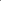 *Camp tuition is due by June 24th for the number of weeks selected, payable in cash or check to St. George, or by credit card. Tuition is non-refundable. Camp is 5 days, except 4th of July week will be 3 days. You may choose your weeks. Additional weeks may be added depending on openings available.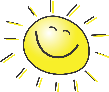                     ____ June 24-28     $275                 ____ July 1-3         $165                 ____ July 8-12       $275                 ____ July 15-19      $275            Total Weeks ____ Payment Due_____                             ____ June 24-28    $190                  ____ July 5-7         $115                  ____ July 9-12       $190                  ____ July 15-19       $190     Total Weeks ____ Payment Due_____